Eglise Saint La MadeleineSommaire : Description tableau électriqueBranchement Voûtes hautesBranchement TriforiumBranchement Voûtes bassesBranchement Jubé Tableau électrique Dans une pièce parpaing situé en bas de la tour on trouve plusieurs ensembles électriques :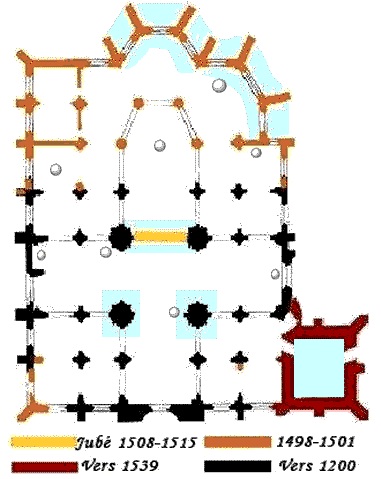 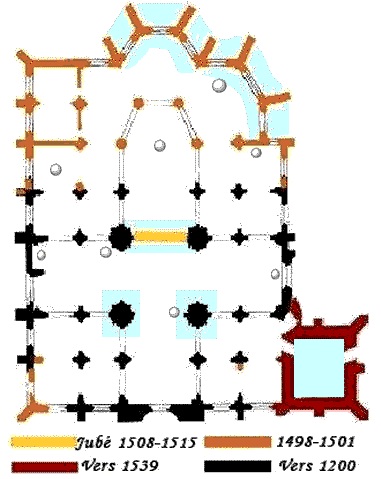 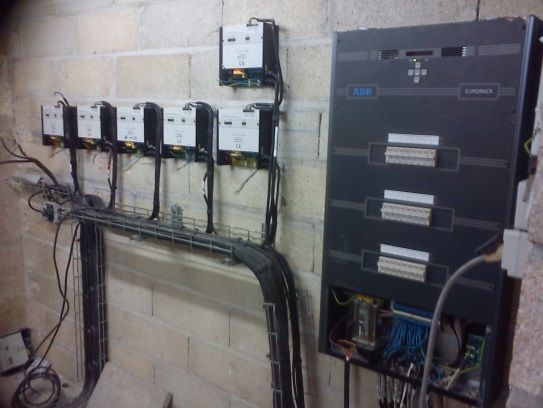 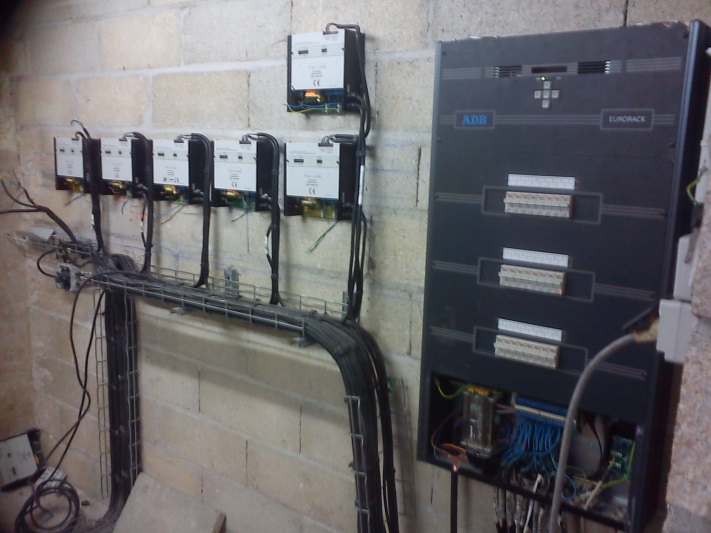 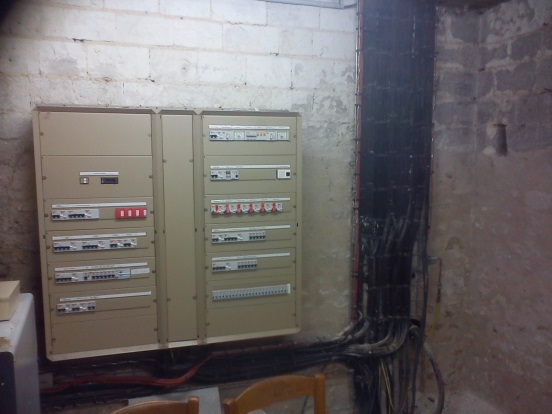 A partir de l’armoire électrique, nous pouvons identifier 3 départs différents :-TD01  -TD02  alimentation soutenu par onduleur-TD03Et il y a aussi des boites identifiés TD04 qui semble correspondent à un branchement sur le tableau électrique du diocèse.Actuellement, le triforium, les voûtes basses et les projecteurs d’objets sont en disfonctionnement.Seules les voûtes hautes fonctionnent, certaines lampes ont bougé de leurs fixations et n’éclairent plus l’emplacement correct.VOÛTES  HAUTES 